Grupa Jeżyki Piątek 16.04.2021r.Temat tygodnia: Dbamy o ZiemięTemat dnia: Dzieci dbają o środowiskoPosłuchajcie piosenki Nasza Planeta.https://youtu.be/1MZovZPTP7IProszę o przyjrzenie się obrazkom i porozmawianie z dziećmi na temat jak należy segregować śmieci.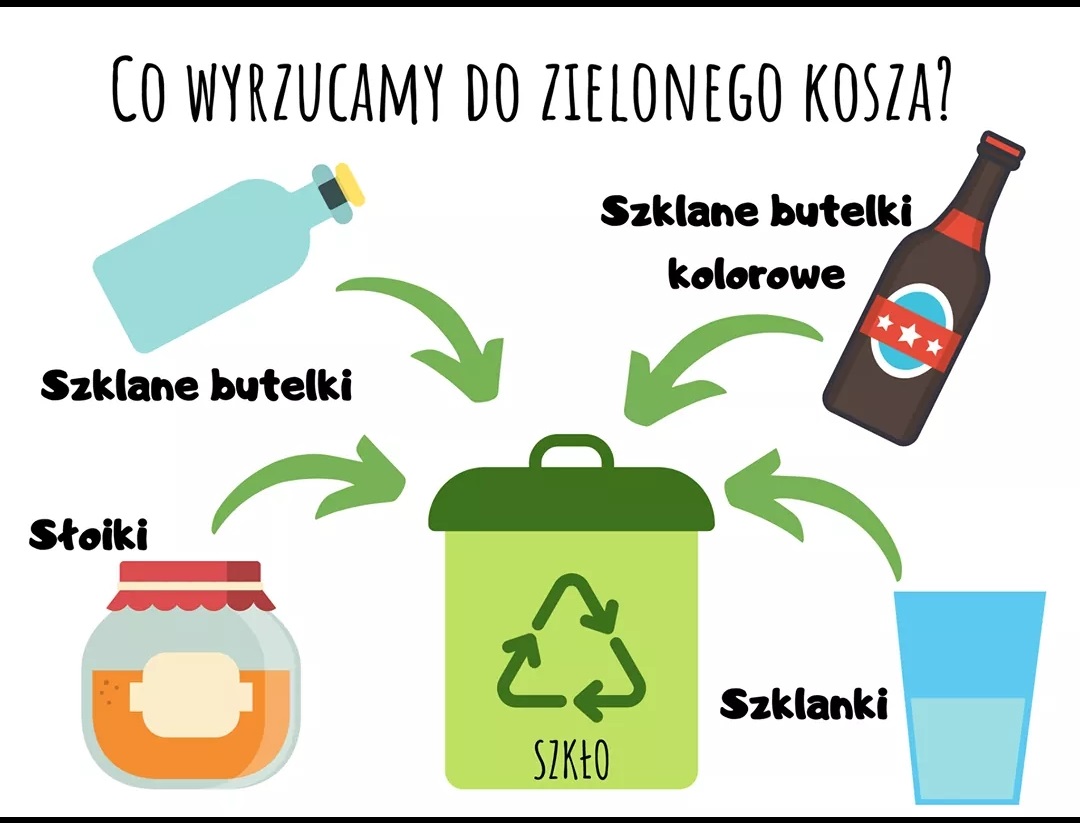 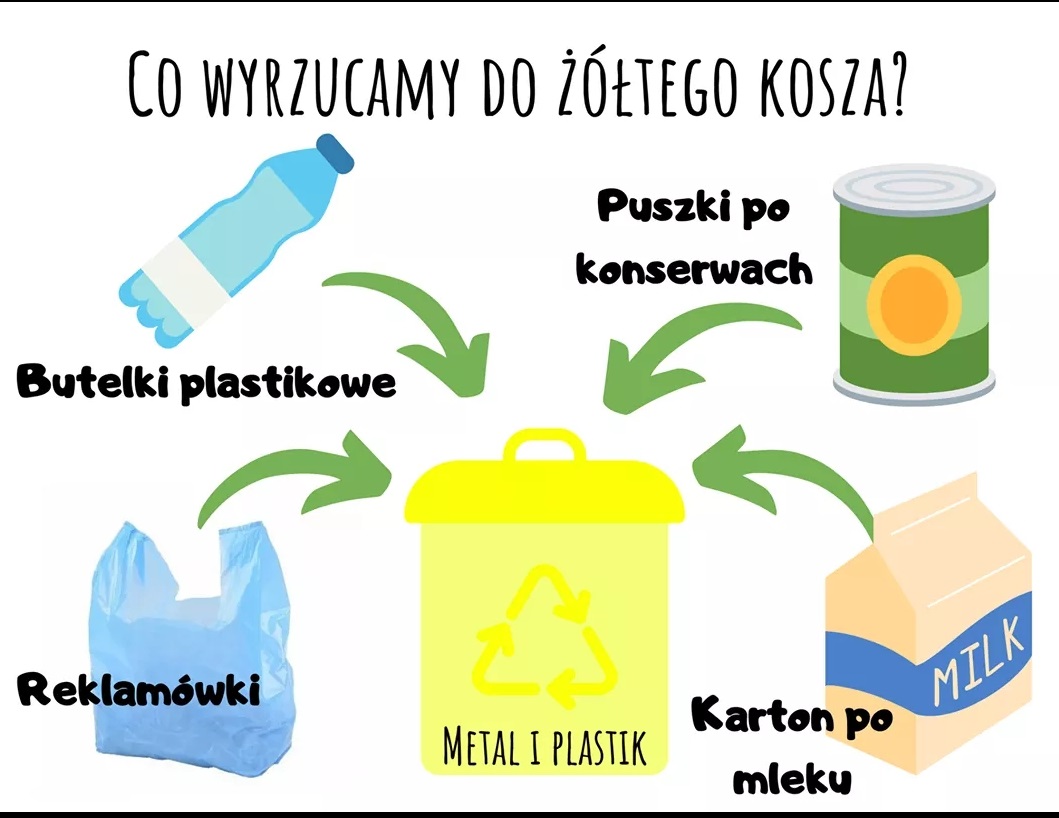 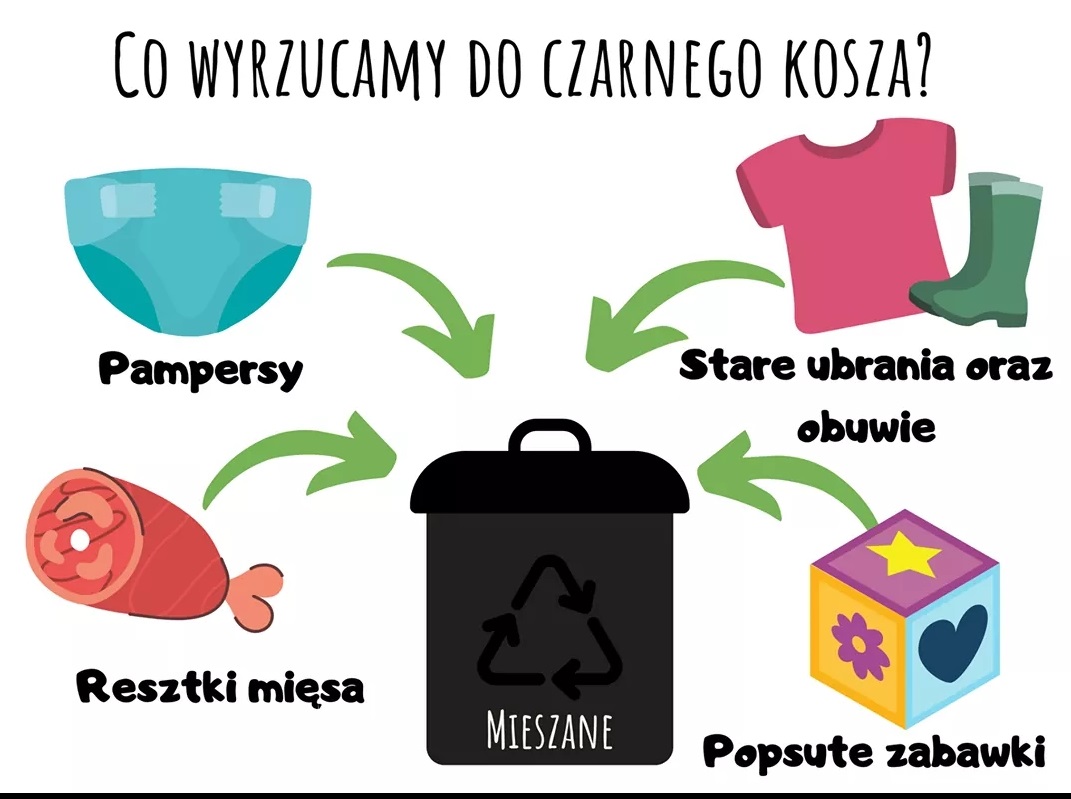 - Zabawa: Do którego worka. Należy przygotować worki na odpady, które mamy w domu (żółty, niebieski, brązowy, biały lub zielony) Dzieci wrzucają zgromadzone śmieci do odpowiednich worków. Przy okazji rozmawiamy z dzieckiem o materiałach z  którego są zrobione nasze śmieci, ich pochodzeniu i możliwości ponownego wykorzystania. Gdy dziecko trzyma w ręce papier mówimy o papierze  (papier robi się z drewna, by go zrobić ścina się dużo drzew. Żeby nie wycinać tak dużo drzew w lesie należy zbierać papier do osobnych  worków i zostanie on przetworzony na nowe papierowe opakowania – to przetwarzanie nazywamy recyklingiem. Gdy dziecko trzyma plastikową butelkę,  metalową puszkę lub szklaną butelkę również podkreślamy, iż ze starych rzeczy możemy zrobić nowe.  Utrwalamy pojęcie recykling - czyli powtórne  przetwarzanie materiałów. Podkreślamy, że z odpadów zielonych tzw. bio (trawa, skorupki, gałązki, ogryzki) powstanie ziemia.Zabawy na podwórku z wykorzystaniem rymowankiKreślenie prostych kształtów z mówieniem rymowanki. Dzieci rysują koło                                       ( kilkakrotnie), a potem kreślą – promyki- mówiąc:Kółko, kółeczkoBędzie z ciebie słoneczko.Zabawy z wykorzystaniem plastikowych butelek po napojach- turlanie butelek w różnych kierunkach-podrzucanie i łapanie butelek-celowanie butelkami do kosza-układanie z butelek węża i innych kompozycji, wg pomysłu dziecka-wydobywanie z butelek dźwięków poprzez stukanie w nie palcami, uderzanie o inne przedmioty. Wykonanie instrumentu z butelki plastikowej : wsypujemy nasionka, ziarenka  do butelki i ozdabiamy butelkę mazakami.Zadanie Połącz śmieci z odpowiednimi koszamiPozdrawiamy i do zobaczenia w poniedziałek 19 kwietnia 2021r.Ewa Siek – Cholewińska i Agnieszka Gęśla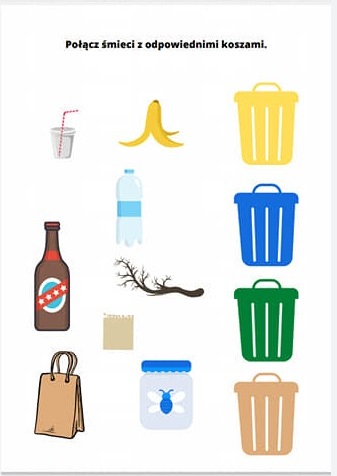 